Памятка для родителей «»Профилактика уходов из дома и бродяжничества среди детей и подростков»»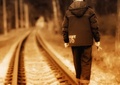    Чаще всего поводом уйти из дома становится игнорирование потребностей ребёнка, в основе которого лежит отсутствие взаимопонимания с родителями. В основном, уходят подростки 10-17 лет.    Традиционно подростковый возраст считается трудным периодом, когда подросток, несмотря на внешнюю браваду, грубость и агрессивность, на самом деле крайне раним и беззащитен.    Родители, не забывайте о потребностях своих детей, которые они не всегда могут или умеют удовлетворить конструктивным способом.ЧТОБЫ ИЗБЕЖАТЬ НЕНУЖНЫХ КОНФЛИКТОВ И УХОДА ДЕТЕЙ ИЗ ДОМА, СТАРАЙТЕСЬ СОБЛЮДАТЬ СЛЕДУЮЩИЕ ПРАВИЛА:- Не давайте подростку чрезмерных нагрузок, когда у него не остается времени даже для того, чтобы погулять во дворе. Не забывайте - он еще ребенок. - Если кто-то жалуется на поведение вашего сына или дочери, не спешите сразу наказывать детей, выясните мотивы их поступков. - Выбирайте наказание, адекватное проступку. - Не наказывайте ребенка из-за того, что у вас плохое настроение или «для профилактики». - Будьте внимательны и справедливы к своим детям, решайте вместе их проблемы, и тогда ваш ребенок вряд ли убежит из дома. Когда ребенок начинает взрослеть, наша любовь к нему должна приобрести другую форму по сравнению с той, которая ему требовалась в детстве. Если маленькому ребенку необходим, прежде всего, хороший уход, обеспечение безопасности в окружающем мире, контроль, то теперь родительская любовь проявляется в принятии и поддержке его как личности, самостоятельной и индивидуальной, способной нести ответственность за свою жизнь. - Примите факт, что ваш сын или дочь - уже не ребёнок (по крайней мере, он или она хочет, чтобы все вокруг так думали), поэтому и отношения с подростком нужно строить ПАРТНЕРСКИЕ. Это значит, что директивный стиль взаимоотношений типа «как я сказал, так и будет», можно «с почестями похоронить». Важно предоставлять информацию и факты, а выводы подросток будет делать сам. Многие «капризы» подростков можно понять и принять, если знать особенности их поведения. - Общение со сверстниками необходимо подросткам как дыхание, и они чувствуют себя неполноценными, если это стремление остается не реализованным. Очень важно, чтобы у сына или дочери была возможность встречаться с друзьями дома. Даже если у подростка нет собственной комнаты, предоставьте ему «крышу» для общения со сверстниками. И тогда дом для детей станет самым притягательным местом. -  Никогда не угрожайте подростку, что выгоните его из дома, если он сделает что-то не так.  -  Старайтесь вместе решать, как проводить досуг. Если свободное время заполнить интересными и полезными занятиями, многие проблемы будут решены. -  Старайтесь принимать любые откровения сына или дочери как признак огромного доверия к вам. Выслушивайте подростка всегда, особенно если он хочет поделиться чем-то сокровенным. Ни в коем случае не высказывайте категоричных суждений в его адрес. - Стимулируйте ребёнка участвовать в соревнованиях, походах, играх и т.д., где детям предоставляется возможность переживать радостное напряжение разумного риска (так называемого «драйва»), преодоления собственного страха. Конечно, переживание подобного полезного «драйва» легко найти в спорте. Кроме того, в спорте можно разрядить социально приемлемым способом накопившееся напряжение.Научите ребенка мечтать и пробовать свои силы, помогать в достижениях. Создайте ситуацию успеха.- Развивайте лидерские качества, уверенность ребёнка в себе.- Развивайте в ребёнке творческие способности.- Научите ставить большие и маленькие цели, определять задачи, которые нужно решить для их достижения, а эти задачи разделять на небольшие легко осуществимые шаги. - Развивайте в ребёнке физическую силу.- Развивайте в ребёнке умение общаться-Обращайте внимание на неотвратимость ответственности за любое свое решение и каждый поступок. -Научите ребёнка самоанализу своих желаний и выборов: «Для чего я это делаю?» - Научите подростка не агрессивному и в то же время уверенному отстаиванию своего мнения, умению сказать нет. ПОМНИТЕ! Дети очень хорошо чувствуют ложь взрослых, и непоследовательность родителей принимается ими за образец поведения.Что делать, если подросток уже ушел из дома или такая ситуация повторяется из раза в раз.  Не пытайтесь решить проблему силовыми методами.  Некоторые родители, боясь очередного побега, прячут вещи подростка, запирают его в квартире и т. д. В этом возрасте очень сильно развито стремление к противоречию. Поэтому«драконовские» меры могут только усилить желание подростка вырваться из дома. Необходимо проанализировать, почему сыну или дочери было неуютно с вами.  Быть может, что-то изменилось в отношениях взрослых? Тогда стоит подумать, как оградить подростка от своих взрослых проблем.  Уход ребёнка из дома, ситуация действительно нестандартная, поэтому вам может потребоваться помощь психолога. Хорошо, если вы найдете «узкого» специалиста, который не первый год работает с детьми и подростками, убегающими из дома или склонных к бродяжничеству. И, конечно, замечательно, если на прием к нему вы придете вместе с ребенком.  Не пытайтесь заманить ребенка в кабинет психотерапевта обманом.